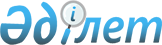 О внесении изменений в решение маслихата района Шал акына Северо-Казахстанской области от 29 декабря 2023 года № 13/10 "Об утверждении бюджета города Сергеевки района Шал акына на 2024-2026 годы"Решение маслихата района Шал акына Северо-Казахстанской области от 6 мая 2024 года № 17/3
      Маслихат района Шал акына Северо-Казахстанской области РЕШИЛ:
      1. Внести в решение маслихата района Шал акына Северо-Казахстанской области от 29 декабря 2023 года № 13/10 "Об утверждении бюджета города Сергеевки района Шал акына на 2024-2026 годы" следующие изменения:
      пункт 1 изложить в новой редакции:
      "1. Утвердить бюджет города Сергеевки района Шал акына на 2024-2026 годы согласно приложениям 1, 2, 3 соответственно, в том числе на 2024 год в следующих объемах:
      1) доходы – 846 201 тысяч тенге:
      налоговые поступления – 145 134 тысяч тенге;
      неналоговые поступления – 0 тысяч тенге;
      поступления от продажи основного капитала – 0 тысяч тенге;
      поступления трансфертов – 701 067 тысяч тенге;
      2) затраты – 847 404,6 тысяч тенге;
      3) чистое бюджетное кредитование – 0 тысяч тенге:
      бюджетные кредиты – 0 тысяч тенге;
      погашение бюджетных кредитов – 0 тысяч тенге;
      4) сальдо по операциям с финансовыми активами – 0 тысяч тенге:
      приобретение финансовых активов – 0 тысяч тенге;
      поступления от продажи финансовых активов государства – 0 тысяч тенге;
      5) дефицит (профицит) бюджета – - 1 203,6 тысяч тенге;
      6) финансирование дефицита (использование профицита) бюджета – 1 203,6 тысяч тенге:
      поступление займов – 0 тысяч тенге;
      погашение займов – 0 тысяч тенге;
      используемые остатки бюджетных средств – 1 203,6 тысяч тенге.";
      приложение 1 к указанному решению изложить в новой редакции согласно приложению к настоящему решению.
      2. Настоящее решение вводится в действие с 1 января 2024 года. Бюджет города Сергеевки района Шал акына на 2024 год
					© 2012. РГП на ПХВ «Институт законодательства и правовой информации Республики Казахстан» Министерства юстиции Республики Казахстан
				
      Председатель маслихата района Шал акынаСеверо-Казахстанской области 

К. Жангужинов
Приложениек решению маслихатарайона Шал акынаСеверо-Казахстанской областиот 6 мая 2024 года № 17/3Приложение 1к решению маслихатарайона Шал акынаСеверо-Казахстанской областиот 29 декабря 2023 года № 13/10
Категория
Класс
Класс
Подкласс
Наименование
Сумма, тысяч тенге
1
2
2
3
4
5
1) Доходы:
846 201
1
Налоговые поступления
145 134
01
01
Подоходный налог
105 991
2
Индивидуальный подоходный налог
105 991
04
04
Налоги на собственность
39 143
1
Налоги на имущество
708
3
Земельный налог
3 136
4
Налог на транспортные средства
35 299
4
Поступления трансфертов
701 067
02
02
Трансферты из вышестоящих органов государственного управления
701 067
3
Трансферты из районного (города областного значения) бюджета
701 067
Функциональная группа
Функциональная группа
Функциональная группа
Функциональная группа
Наименование
Сумма, тысяч тенге
Функциональная подгруппа
Функциональная подгруппа
Функциональная подгруппа
Наименование
Сумма, тысяч тенге
Администратор бюджетных программ
Администратор бюджетных программ
Наименование
Сумма, тысяч тенге
Программа
Наименование
Сумма, тысяч тенге
2) Затраты:
847 404,6
01
Государственные услуги общего характера
57 226,7
1
Представительные, исполнительные и другие органы, выполняющие общие функции государственного управления
57 226,7
124
Аппарат акима города районного значения, села, поселка, сельского округа
57 226,7
001
Услуги по обеспечению деятельности акима города районного значения села, поселка, сельского округа
56 759
022
Капитальные расходы государственного органа
467,9
07
Жилищно-коммунальное хозяйство
208 160,1
3
Благоустройство населенных пунктов
208 160,1
124
Аппарат акима города районного значения, села, поселка, сельского округа
208 160,1
009
Обеспечение санитарии населенных пунктов
19 200
010
Содержание мест захоронений и погребение безродных
445
011
Благоустройство и озеленение населенных пунктов
188 515,1
12
Транспорт и коммуникации
581 938,4
1
Автомобильный транспорт
581 938,4
124
Аппарат акима города районного значения, села, поселка, сельского округа
581 938,4
012
Строительство и реконструкция автомобильных дорог в городах районного значения, селах, поселках, сельских округах
527 751,4
013
Обеспечение функционирования автомобильных дорог в городах районного значения, селах, поселках, сельских округах
54 187
15
Трансферты
79,4
1
Трансферты
79,4
124
Аппарат акима города районного значения, села, поселка, сельского округа
79,4
048
Возврат неиспользованных (недоиспользованных) целевых трансфертов
79,4
3) Чистое бюджетное кредитование
0
Бюджетные кредиты
0
Погашение бюджетных кредитов
0
4) Сальдо по операциям с финансовыми активами
0
Приобретение финансовых активов
0
Поступления от продажи финансовых активов государства
0
5) Дефицит (профицит) бюджета
-1 203,6
6) Финансирование дефицита (использование профицита) бюджета
1 203,6
Поступления займов
0
Погашение займов
0
Категория
Класс
Подкласс
Подкласс
Наименование
Сумма, тысяч тенге
1
2
3
3
4
5
8
Используемые остатки бюджетных средств
1 203,6
01
Остатки бюджетных средств
1 203,6
 1 
 1 
Свободные остатки бюджетных средств
1 203,6